Russian Bot Operation Costing US Digital Advertisers $3M to $5M Daily White Ops has discovered a Russian digital ad-fraud operation it has dubbed "Methbot." The hacking outfit has grown aggressively since October, falsifying between 200 million and 300 million daily video views at a cost of $3 million to $5 million per day.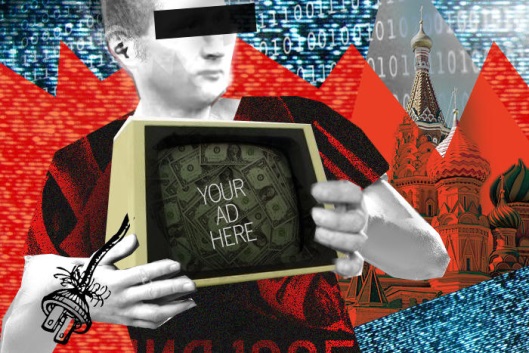 The New York Times 12/20/16http://www.nytimes.com/2016/12/20/technology/forgers-use-fake-web-users-to-steal-real-ad-revenue.html?WT.mc_id=SmartBriefs-Newsletter&WT.mc_ev=click&ad-keywords=smartbriefsnl&_r=0Image source:http://core0.staticworld.net/images/article/2016/12/russian-hackers-100699990-large.jpg